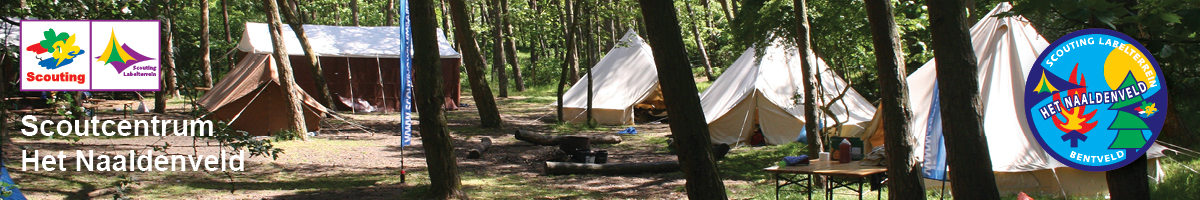 Privacy beleid Scoutingkampeerterrein Het Naaldenveldversie april 2021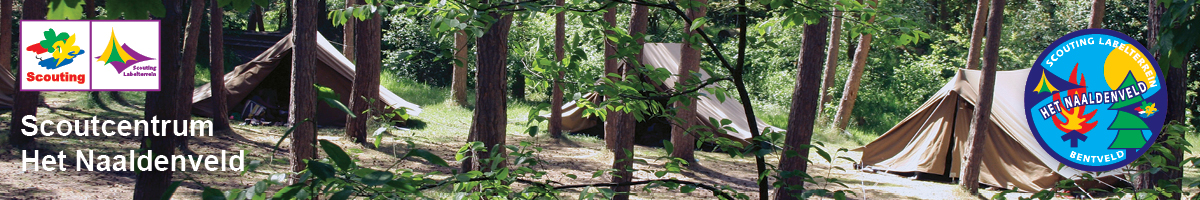 Inhoudsopgave 1 	Inleiding 1.1 	Vereisten verwerking persoonsgegevens voor verenigingen1.2 	Aanvullende vereisten1.3 	Systemen1.4 	Privacy statement1.5 	Updates privacy beleid2 	Registratie en zichtbaarheid persoonsgegevens2.1 	Gegevensmatrix2.2 	Registratie van aanvullende lid-gegevens2.3 	Registratie van bijzondere gegevens2.4 	Systeem- en gegevensbeheer2.5 	Permissies3 	Verstrekken, uitwisselen en gebruik van persoonsgegevens3.1 	Algemeen3.2 	Externe partijen3.3 	Landelijke projecten, teams en activiteiten3.4 	Bovenregionaal3.5 	Regionaal niveau of steunpunt3.6 	Groepsniveau4 	Registreren persoonsgegevens ten behoeve van dienstverlening4.1 	Klantvraag-volgsysteem (OTRS)5 	Persoonsgegevens ten behoeve van onderzoek5.1 	Raadplegen van persoonsgegevens5.2 	Verstrekken van persoonsgegevens6 	Muteren van persoonsgegevens6.1 	Mutaties in persoonsgegevens6.2 	Muteren door het lid zelf6.3 	Muteren door de gegevensbeheerder7 	Bewaren van persoonsgegevens7.1 	Lijsten maken7.2 	Kopiëren7.3 	Publiceren7.4 	Verwijderen7.5 	Bewaren van gegevens7.6 	Persoonsgegevens8 	Reserveringssysteem8.1 	Nachtregister9 	Berichten verzenden9.1 	OPT In / Out9.2 	Bulkmail10 	Registratielijsten10.1 	Registratiesysteem vereniging10.2 	Gezamenlijke registratielijst11 	Online media Het Naaldenveld11.1 	Cookiestatement11.2 	Disclaimer11.3 	Datalekken12 	Misbruik van persoonlijke gegevens12.1 	Misbruik voorkomen12.2 	Misbruik melden12.3 	Maatregelen13 	Vragen en klachtenBijlage 1: Privacy statement1. Inleiding Scouting Labelkampeerterrein Het Naaldenveld, hierna verder voor de leesbaarheid genoemd als Het Naaldenveld, is onderdeel van Vereniging Scouting Nederland en het keurmerk Labelterreinen Nederland. Vrijwilligers van Het Naaldenveld zijn lid van Vereniging Scouting Nederland. Het Naaldenveld hecht grote waarde aan de bescherming van de persoonsgegevens van haar gasten, vrijwilligers, partners en andere relaties. Persoonlijke gegevens worden door Het Naaldenveld dan ook met de grootst mogelijke zorgvuldigheid behandeld en beveiligd. Het Naaldenveld houdt zich dan ook in alle gevallen aan de eisen die de Wet bescherming persoonsgegevens stelt. In dit privacy beleid staat beschreven hoe Het Naaldenveld persoonsgegevens en gegevensbestanden registreert, verwerkt en bewaard. Het privacy beleid omvat alle on- en offline systemen waarin persoonsgegevens voorkomen en is van toepassing op alle bij Het Naaldenveld aangesloten organisatieonderdelen. Het Naaldenveld is een onderdeel van de Vereniging Scouting Nederland. 1.1 Vereisten verwerking persoonsgegevens voor verenigingen De Wet bescherming persoonsgegevens stelt eisen aan organisaties die gegevensbestanden beheren, zoals een ledenadministratie. Deze eisen zijn; toestemming van het lid voor het verwerken van de gegevens; juist en nauwkeurig bijhouden van de lid gegevens; beveiligen van de lid gegevens; op verzoek inzage verlenen in de eigen opgeslagen lid gegevens; uitsluitend gebruik van de lid gegevens voor het doel waarvoor ze verzameld zijn. Conform de Wet bescherming persoonsgegevens is Het Naaldenveld toegestaan persoonsgegevens te verwerken; categorie Bijzondere vereisten, vrijgestelde categorieën van verwerkingen (paragraaf 1): verenigingen, stichtingen en publiekrechtelijke beroepsorganisaties. 1.2 Aanvullende vereisten Het Naaldenveld stelt met dit privacy beleid, naast de wettelijke vereisten, ook een aantal aanvullende richtlijnen vast voor het verwerken van persoonsgegevens. Het beleid bevat ook aandachtspunten voor leden, gebruikers, beheerders en ontwerpers van systemen om niet alleen nu maar ook in de toekomst de privacy te waarborgen. Vrijwilligers van Het Naaldenveld zijn lid van de Vereniging Scouting Nederland. 1.3 Systemen Het Naaldenveld verwerkt persoonsgegevens in de volgende systemen. De systemen worden gehost op internetservers van de vereniging Scouting Nederland.1.3.1 Websites De corporate website https://labelterreinen.scouting.nl/nl/ en https://naaldenveld.scouting.nl/nl/zijn de informatie- en nieuwsportalen van Het Naaldenveld. De informatie is openbaar toegankelijk. 1.3.2 Scouting.nl emailadressen voor vrijwilligersVrijwilligers van Het Naaldenveld hebben in Scouts Online de mogelijkheid een persoonlijk 
e-mailadres eindigend op @scouting.nl te registreren. De mail wordt door middel van een separate applicatie afgehandeld en doorgestuurd naar het ingestelde adres. 1.3.3 Beeldbank / ScoutGallery Via Scouting.nl is een online beeldbank met rechten vrij te gebruiken foto’s te raadplegen, genaamd Scout Gallery. Daarnaast beschikt Scouting via de Vereniging Scouting Nederland over een digital beeldarchief waarin ook foto-, video- en dia materiaal vanuit de Scoutinghistorie is gearchiveerd. 1.3.4 Registratie juridische zaken De afdeling juridische zaken van het landelijk servicecentrum in Leusden archiveert data omtrent informatieverzoeken en zaak-meldingen in dossiers. 1.3.5 Financiën De financiële administratie van Het Naaldenveld verwerkt persoonsgegevens in de debiteuren- en crediteurenadministratie.1.3.6 Registratielijst Het Naaldenveld kent via de vereniging Scouting Nederland een registratiesysteem. Wanneer gedrag van een persoon die bij Het Naaldenveld betrokken is (geweest) zodanig is, dat dit tot aanzienlijk risico voor Scouting haar leden of Het Naaldenveld leidt, kan Scouting Nederland besluiten die persoon uit te sluiten van lidmaatschap in de toekomst. Om dit te waarborgen wordt dit vastgelegd in een lijst, het registratiesysteem. 1.3.7 Googledrive / OneDrive / DropboxHet Naaldenveld faciliteert vrijwilligers en eventuele teams met online Googledrive en/of Microsoft OneDrive en Dropbox voor het uitwisselen van documenten, het maken van afspraken en voeren van discussies. Indien een vrijwilliger van Het Naaldenveld stopt, worden haar/zijn rechten onmiddellijk beëindigd. 1.3.8 WhatsApp groep Het Naaldenveld faciliteert vrijwilligers om via een gesloten WhatsApp groep snel en handig berichten met elkaar te delen. Vrijwilligers die tot deze gesloten groep willen toetreden daarvoor uitgenodigd. 1.4 Privacy statement Het Naaldenveld verwerkt persoonsgegevens en wil daarover duidelijk en transparant communiceren. In het privacy statement wordt antwoord gegeven op de belangrijkste vragen over de verwerking van persoonsgegevens. Het privacy statement is te vinden op de website (https://naaldenveld.scouting.nl/nl/) en is als bijlage toegevoegd bij dit document. 1.5 Updates privacy beleid Het Naaldenveld behoudt zich het recht voor om wijzigingen aan te brengen in dit privacy beleid. Het verdient aanbeveling om dit privacy beleid regelmatig te raadplegen, zodat je van de wijzigingen op de hoogte bent.  2. Registratie en zichtbaarheid persoonsgegevens in Scouts Online 2.1 Gegevensmatrix De volgende persoonsgegevens voor gasten/bezoekers die lid zijn van de vereniging Scouting Nederland, worden via Scouting Nederland geregistreerd in Scouts Online, waarbij iedere record in de ledenadministratie voorzien wordt van een uniek kenmerk, het lidnummer.Van gasten/bezoekers die geen lid zijn van de vereniging registreren wij het volgende:2.2 Registratie van aanvullende lid-gegevens Het Naaldenveld registreert geen aanvullende lid-gegevens. 2.3 Registratie van bijzondere gegevens Het Naaldenveld registreert geen bijzondere gegevens. 2.3.1 Definitie bijzondere gegevens Onder bijzondere gegevens vallen: • Godsdienst of levensovertuiging • Ras • Politieke gezindheid • Seksualiteit • Lidmaatschap van een vakvereniging • Burger Service Nummer (BSN, voorheen Sofinummer) 2.3.2 Medische gegevens Het Naaldenveld registreert geen medische gegevens.2.3.3 Geheimhouding Personen die permissie hebben persoonsgegevens (zowel algemeen als bijzondere gegevens) te registreren en raadplegen, zijn verplicht tot geheimhouding tenzij er een wettelijke of redelijke noodzaak toe bestaat gegevens te verstrekken. 2.3.4 Vervaltermijn Bijzondere gegevens mogen alleen voor een vooraf bepaalde en kenbaar gemaakte periode worden geregistreerd en moeten na deze periode worden verwijderd. Bijvoorbeeld een gezondheidsformulier voor een zomerkamp, dat na het kamp vernietigd dient te worden. 2.3.5 Controle De online applicaties van Scouting Nederland worden continu automatisch gescand op het opslaan van bijzondere gegevens waarvoor géén toestemming is van de wet dan wel persoon. Zo worden bijvoorbeeld Burger Service Nummers direct en automatisch verwijderd zodra deze worden geregistreerd in één van de systemen. 2.4 Systeem- en gegevensbeheer De gegevens en applicaties die gebruikt worden binnen Het Naaldenveld zijn aan onderhoud onderhevig. Doordat de gegevensbeheerders toegang hebben tot deze systemen en services, hebben ze direct of indirect ook toegang tot de gegevens van leden. Deze toegang wordt zoveel mogelijk beperkt en alleen aan die mensen verstrekt die daadwerkelijk toegang tot deze systemen nodig hebben. Zij zijn conform het huishoudelijk reglement van de vereniging verplicht tot het overleggen van een Verklaring Omtrent Gedrag (VOG). Deze overeenkomst waarborgt op juridische wijze de privacy van leden. Op technisch vlak worden logboeken bijgehouden op de systemen waarin gegevens worden opgeslagen, waarin te zien is door wie welke gegevens zijn geraadpleegd. 2.5 Permissies Het toekennen van permissies binnen de ontwikkelde applicaties is opgenomen in het permissiemodel. Veelal zijn de persmissies gekoppeld aan de functie die een persoon vervult binnen Het Naaldenveld.3. Verstrekken, uitwisselen en gebruik van persoonsgegevens Naast strenge privacywetgeving, gelden onderstaande beleidsafspraken rondom het verstrekken van gegevens. De afspraken staan per niveau beschreven. Deze informatie is ook separaat te vinden op Scouting.nl in het infoblad ‘Beleidsafspraken verstrekken persoonsgegevens vanuit Scouts Online’. 3.1 Algemeen 3.1.1 Wie verwerkt? • Personen zelf Met een persoonlijk Mijn Scouting-account kan een lid/gast/bezoeker zelf zijn gegevens inzien en (deels) bewerken. Ieder lid kan adresgegevens van zijn of haar speleenheid (bijvoorbeeld ‘welpen’ of ‘groepsbestuur’) inzien om contact te leggen. • Leidinggevenden en teamleiders Een leidinggevende kan gegevens van leden van de eigen speleenheid inzien. Een teamleider kan een nieuw lid aanmelden, kwalificaties uit zijn organisatie aan leden toekennen en ploeggegevens inschrijven en muteren. • Penningmeester De penningmeester beheert de contributie- en debiteurenadministraties (per organisatieniveau). • Gegevensbeheerders (secretaris) op elk niveau De gegevensbeheerder mag mutaties uitvoeren voor alle leden in zijn eigen speleenheid of in de eigen groep. Regionale gegevensbeheerders kunnen mutaties doorvoeren voor alle onderliggende groepen in de regio. Landelijk gegevensbeheerders kunnen dit voor alle aangesloten organisaties. • Teamleden Teamleden (in eenzelfde speleenheid), bijvoorbeeld gezamenlijke bestuursleden of leden van een speltak, kunnen gegevens van elkaar inzien (raadplegen). • Exclusieve rechten In uitzonderlijke gevallen kunnen door Scouting Nederland exclusieve rechten worden toegekend om gegevens in te zien (raadplegen). Denk bijvoorbeeld aan de medische dienst tijdens een landelijke ledenactiviteit of het beveiligingsteam tijdens een evenement. Deze afspraken worden voor bepaalde tijd gemaakt en vastgelegd door Team Juridische Zaken. 3.1.2 Voorwaarden gebruik van persoonsgegevens Het gebruik van gegevens dient aan de volgende voorwaarden te voldoen: Er moet een duidelijk doel worden gesteld waartoe de gegevens gebruikt gaan worden, waarbij duidelijk wordt wie voor welke periode toegang heeft tot welke gegevens; Er mogen enkel relevante gegevens gebruikt worden. Met andere woorden, er mogen geen onnodige of bovenmatige gegevens verzameld of gebruikt worden; Er dient een permissiemodel opgesteld te worden. Tevens dient er een gedegen beveiliging te worden aangebracht op het gebruik van de gegevens; De gegevens mogen niet aan derden worden verstrekt tenzij daar expliciet toestemming voor gegeven is door het lid of daartoe een wettelijke verplichting bestaat; De gegevens mogen alleen voor een vastgestelde periode worden gebruikt en dienen daarna verwijderd te worden. Tussentijds moeten gegevens op het verzoek van het lid verwijderd kunnen worden. Langer gebruik dan de vooraf vastgestelde periode (bijvoorbeeld voor de duur van een evenement) kan alleen met expliciete toestemming van het lid; Bijzondere gegevens, waaronder godsdienst, gezondheid of strafrechtelijke gegevens, mogen alleen verzameld worden indien daartoe een strikte noodzaak bestaat en met expliciete consensus van het lid. Deze gegevens dienen volledig te worden verwijderd na afloop van de gestelde periode; Het gebruik van de gegevens gebeurt conform het privacy beleid en de Wet bescherming persoonsgegevens. 3.2 Externe partijen Verstrekken van persoonsgegevens, adresgegevens en e-mailadressen van leden van Het Naaldenveld aan een niet bij Het Naaldenveld aangesloten of door Het Naaldenveld gecontracteerde organisatie cq. externe organisatie (zowel commercieel als non-profit) is in geen enkel geval toegestaan. 3.3 Landelijke projecten, teams en activiteiten Verstrekken van persoonsgegevens, adresgegevens en e-mailadressen van leden aan een landelijke ledenactiviteit is niet toegestaan door de landelijke organisatie en alle onderliggende organisatieonderdelen. Het versturen van een mailing per post is mogelijk naar geselecteerde doelgroepen in overleg met team communicatie van Scouting Nederland. Het versturen van een mailing per e-mail is conform het bulkmailprotocol van Scouting Nederland naar geselecteerde doelgroepen toegestaan, via het nieuwsbrievensysteem van Scouting Nederland, http://nieuwsbrieven.scouting.nl,  Bij voorkeur wordt de informatie echter gebundeld en digitaal aangeboden via: publicatie in @-scout (dat gaat naar alle 35.000 kaderleden op alle niveaus), gekoppeld aan nieuwsbericht op de website www.scouting.nl opname in de evenementenagenda van Labelterrein Heerenveen op de website www.scouting.nl/evenementen publiciteit via de social media kanalen van SLH De landelijke ledenactiviteit kan en mag gegevens van de voor de ledenactiviteit ingeschreven leden gebruiken, mits: o In de deelnemers- en medewerkersvoorwaarden staat beschreven dat de gegevens uitsluitend gebruikt worden voor het evenement Er een OPT-IN is voor het gebruik van telefoonnummer en e-mailadres op het inschrijfformulier, waarbij e-mailadres een uitzondering mag zijn voor het verstrekken van essentiële informatie (zoals e-tickets, deelnemersinformatie) voor het evenement. Een OPT-OUT mogelijkheid is altijd verplicht. De gegevens mogen alleen gebruikt worden voor het evenement waarvoor is aangemeld. Het is niet toegestaan de gegevens te gebruiken voor promotie van de activiteit in het jaar daarop, tenzij per aparte OPT-IN is aangegeven dat de inschrijver deze informatie in het daarop volgende jaar wil ontvangen. Een OPT-OUT is altijd verplicht. 3.4 Bovenregionaal Verstrekken van persoonsgegevens, adresgegevens en e-mailadressen aan een bovenregionale activiteit is niet toegestaan door de landelijke organisatie en alle onderliggende organisatieonderdelen (ook regio / steunpunt). Het versturen van een mailing direct vanuit het organisatieonderdeel per post is alleen mogelijk naar groepssecretariaten (dit betreft openbare adresgegevens website Scouting.nl / Scouts Online / Kamer van Koophandel) Het versturen van een mailing per e-mail is niet toegestaan, Scouting biedt per e-mail en online activiteiten de volgende alternatieven: publicatie in @-scout (dat gaat naar alle 35.000 kaderleden op alle niveaus), gekoppeld aan nieuwsbericht op de website www.scouting.nl opname in de evenementenagenda van SLH op de website www.scouting.nl/evenementen.publiciteit via de social media kanalen van Het Naaldenveld.Inschrijving voor een activiteit van een bovenregionale organisatie De bovenregionale activiteit kan en mag gegevens van de voor de activiteit ingeschreven leden gebruiken, mits:In de deelnemers- en medewerkersvoorwaarden staat beschreven dat de gegevens uitsluitend gebruikt worden voor het evenement Er een OPT-IN is voor het gebruik van telefoonnummer en e-mailadres op het inschrijfformulier, waarbij e-mailadres een uitzondering mag zijn voor het verstrekken van essentiële informatie (zoals e-tickets, deelnemersinformatie) voor het evenement. Een OPT-OUT mogelijkheid is altijd verplicht. De gegevens mogen alleen gebruikt worden voor het evenement waarvoor is aangemeld. Het is niet toegestaan de gegevens te gebruiken voor promotie van de activiteit in het jaar daarop, tenzij per aparte OPT-IN is aangegeven dat de inschrijver deze informatie in het daarop volgende jaar wil ontvangen. Een OPT-OUT is altijd verplicht. 3.5 Regionaal niveau of steunpunt Verstrekken van persoonsgegevens, adresgegevens en e-mailadressen aan een regionaal onderdeel of activiteit is niet toegestaan door de landelijke organisatie en alle onderliggende organisatieonderdelen (ook een regio / steunpunt mag deze gegevens dus niet verstrekken). Het versturen van een mailing direct vanuit het organisatieonderdeel per post of per e-mail is alleen mogelijk naar groepssecretariaten (dit betreft openbare adresgegevens website Scouting.nl / Scouts Online / Kamer van Koophandel). Deze gegevens kunnen worden verstrekt door de regio of het steunpunt of team communicatie van Scouting Nederland. Het versturen van een mailing per post of per e-mail is ook mogelijk naar geselecteerde doelgroepen aangesloten bij de regio of het steunpunt, mits de mailing verstuurd is uit naam en verantwoordelijkheid van de regio of steunpunt (postafzender is regio/steunpunt, e-mailafzender is regio/steunpunt). Bij voorkeur wordt gebruik gemaakt van een bestaande mailing, zoals opname in de e-mailnieuwsbrief van de regio. De persoonsgegevens worden hierbij niet aan de activiteit verstrekt door de regio/steunpunt. Het versturen van een mailing per post of per e-mail buiten het gebied van de regio of het steunpunt is niet mogelijk, ook niet als het een regio-overstijgende activiteit betreft. Scouting biedt per e-mail en online activiteiten de volgende alternatieven:publicatie in @-scout (dat gaat naar alle 35.000 kaderleden op alle niveaus), gekoppeld aan nieuwsbericht op de website www.scouting.nl opname in de evenementenagenda van Labelterrein Heerenveen op de website www.scouting.nl/evenementen publiciteit via de social media kanalen van Het Naaldenveld.3.6 Groepsniveau 3.6.1 Groepsactiviteit voor groepen binnen of buiten de regio Verstrekken van persoonsgegevens, adresgegevens en e-mailadressen aan een groep is niet toegestaan door de landelijke organisatie en alle onderliggende organisatieonderdelen (óók groep / regio / steunpunt). Dit geldt voor gegevens van zowel de betreffende groep als andere groepen. Het versturen van een mailing direct vanuit de activiteit per post of per e-mail is alleen mogelijk naar groepssecretariaten (dit betreft openbare adresgegevens website Scouting.nl / Scouts Online / Kamer van Koophandel). Deze gegevens kunnen worden verstrekt door de regio of het steunpunt. Het versturen van een mailing per post of per e-mail is ook mogelijk naar geselecteerde doelgroepen aangesloten bij dezelfde regio of het steunpunt als de zendende groep, mits de mailing verstuurd is uit naam en verantwoordelijkheid van de regio of steunpunt (postafzender is regio/steunpunt, e-mailafzender is regio/steunpunt). Bij voorkeur wordt gebruik gemaakt van een bestaande mailing, zoals opname in de e-mailnieuwsbrief van de regio. De persoonsgegevens worden hierbij niet aan de activiteit verstrekt door de regio/steunpunt. Het versturen van een mailing per post of per e-mail buiten het gebied van de regio of het steunpunt is niet mogelijk, ook niet als het een groeps-of regio-overstijgende activiteit betreft. Scouting biedt per e-mail en online activiteiten de volgende alternatieven:publicatie in @-scout (dat gaat naar alle 35.000 kaderleden op alle niveaus), gekoppeld aan nieuwsbericht op de website www.scouting.nl opname in de evenementenagenda van Het Naaldenveld op de website www.scouting.nl/evenementenpubliciteit via de social media kanalen van Het Naaldenveld.3.6.2 Inschrijving voor een activiteit van een groepDe groepsactiviteit kan en mag gegevens van de voor de ledenactiviteit ingeschreven leden gebruiken, mits:In de deelnemers-en medewerkersvoorwaarden staat beschreven dat de gegevens uitsluitend gebruikt worden voor het evenementEr een OPT-IN is voor het gebruik van telefoonnummer en e-mailadres op het inschrijfformulier, waarbij e-mailadres een uitzondering mag zijn voor het verstrekken van essentiële informatie (zoals e-tickets, deelnemersinformatie) voor het evenement. Een OPT-OUT mogelijkheid is altijd verplicht.De gegevens mogen alleen gebruikt worden voor het evenement waarvoor is aangemeld. Het is niet toegestaan de gegevens te gebruiken voorpromotie van de activiteit in het jaar daarop, tenzij per aparte OPT-IN is aangegeven dat de inschrijver deze informatie in het daarop volgende jaar wil ontvangen. Een OPT-OUT is altijd verplicht.3.6.3 Gebruik van gegevens voor doeleinden binnen de eigen groep, ten behoeve van leden van de eigen groepGroepen kunnen voor communicatie naar hun eigen leden, gebruik maken van de eigen communicatiemiddelen en de gegevens van hun leden. Let wel, een OPT-OUT mogelijkheid is altijd verplicht.4. Registreren persoonsgegevens ten behoeve van dienstverlening Het Naaldenveld hecht veel waarde aan een optimale dienstverlening. 4.1.2 Gastenadministratie Voor (het boeken van) een overnachting op een van onze velden, dan wel voor het verhuren van een van onze ruimten, heeft het Het Naaldenveld uw naam, adres, woonplaats, telefoonnummer, dag van vertrek en aankomst en uw betalingsgegevens nodig. Eventueel kunnen wij aanvullende persoonsgegevens van u vragen voor de uitvoering van onze dienstverlening, zoals uw nationaliteit. Gezondheidsgegevens verwerken wij enkel op basis van uw toestemming, om u beter van dienst te kunnen zijn, bijvoorbeeld het bieden van toegang voor mindervaliden. Daarnaast zijn wij wettelijk verplicht om uw identiteit te controleren. Deze gegevens worden alleen intern gebruikt, en worden niet doorgegeven aan andere organisaties voor commerciële doeleinden. 5. Persoonsgegevens ten behoeve van onderzoek Het Naaldenveld heeft interesse in ontwikkelingen bij jeugd, in de maatschappij en soms in het bedrijfsleven. Daarbij zijn we op zoek naar informatie om vereniging Scouting Nederland te versterken, bijvoorbeeld: eigentijdse programma’s afgestemd op de betreffende leeftijdsgroep, wat is de financiële draagkracht van ouders of op welke soort plekken in het werkveld komen scouts uiteindelijk terecht? Bij de meeste onderzoeken komt dan ook naar voren dat we onze eigen leden vergelijken met een referentie; inwoners van Nederland die geen scout zijn of zijn geweest. Aangezien deze onderzoeken ook worden uitgevoerd door studenten en/of externe organisaties, hanteren we regels voor de omgang met de gegevens van scouts. 5.1 Raadplegen van persoonsgegevens Zoals vermeld in hoofdstuk 4, is Scouting Nederland terughoudend in het geven van inzicht in persoonsgegevens: ook voor onderzoek moet duidelijk zijn wat de echt noodzakelijke gegevens zijn om te gebruiken voor dat onderzoek, zoals ook omschreven in 4.1.2. De onderzoeker moet van te voren duidelijk maken wat het doel van het onderzoek is, welke gegevens hij denkt te nodig te hebben van de vereniging en hoe hij de gegevens gaat bewerken of verwerken. 5.1.1 Statistiek Het Naaldenveld heeft vanzelfsprekend leden (vrijwilligers) die een bepaalde tijd wél lid zijn en daarna niet meer. Toch is het voor sommige onderzoeken interessant om juist dit verloop te onderzoeken. Hoewel een oorspronkelijk lid zijn persoonsgegevens na zijn lidmaatschap niet zal bijhouden, heeft Scouting Nederland en Het Naaldenveld wel de plicht om zorgvuldig met die gegevens om te gaan. Bij dit soort overzichten worden persoonsgegevens op landelijk niveau gebruikt en verwerkt tot statistische gegevens. In feite zijn de persoonsgegevens geanonimiseerd tot aantallen. Bij medewerking aan onderzoeken van statistische aard, geeft Het Naaldenveld dus ook alleen medewerking aan inzicht in statistische gegevens. Deze gegevens kunnen geautomatiseerd worden gegenereerd vanuit Scouts Online, met inschakeling van team Internet van Scouting Nederland. 5.1.2 Managementinformatie Binnen de diverse organisatieonderdelen (groep-regio-land-evenement) is ook regelmatig behoefte om trends waar te nemen. Hiervoor bestaat in Scouts Online de mogelijkheid om zogenaamde managementinformatie op te vragen door de gegevensbeheerder. Het is alleen mogelijk om vanuit gegevens van de eigen en onderliggende organisaties management statistische informatie te verkrijgen. Nieuwe verzoeken om managementinformatie zullen altijd getoetst worden aan de relevantie voor de gehele vereniging en de zorgvuldigheid bij het verstrekken van gegevens, zie ook hoofdstuk 4. De gegevens die gebruikt worden om de managementinformatie samen te stellen is geaggregeerde data en deze is dan ook niet tot een persoon te herleiden. 5.2 Verstrekken van persoonsgegevens Voor bijzondere onderzoeken is het soms nodig om persoonsgegevens te gebruiken, bijvoorbeeld: leden die wonen in een bepaald postcodegebied, gerelateerd aan de leeftijd. Ook dan hanteren we grote terughoudendheid met het verstrekken, zie hiervoor hoofdstuk 4. 5.2.1 Interne onderzoeken Onderzoek dat door scouts wordt uitgevoerd onder auspiciën van Scouting Nederland binnen een beschermde omgeving zoals bijvoorbeeld het Landelijk servicecentrum) worden interne onderzoeken genoemd. Ook voor dit soort onderzoeken blijft er sprake terughoudendheid op het verstrekken van persoonsgegevens: alleen het noodzakelijke en relevante. Reguliere onderzoeken vinden plaats in het kader van trendanalyse: leeftijden-postcodegebieden Landelijke ledenactiviteiten, wedstrijden of trainingen maken gebruik van Scouts Online voor bijvoorbeeld inschrijving van de activiteit. De gegevensbeheerder kan gebruik maken de persoonsgegevens van de ingeschrevenen. Dit gebruik moet zich beperken tot de betreffende activiteit. 5.2.2 Externe onderzoeken Partijen of organisaties buiten Scouting Nederland en Het Naaldenveld kunnen zeer beperkt worden voorzien van persoonsgegevens. Alleen op basis van relevantie voor Het Naaldenveld zelf, worden geanonimiseerde gegevens beschikbaar gesteld: géén namen, geen geboortedata en geen postcode-huisnummers. Uitzondering hierop is Justitieel onderzoek indien het verzoek hiertoe dwingend is in opdracht van de Officier van Justitie. 6. Muteren van persoonsgegevens De gegevens van een lid kunnen op verschillende organisatie niveaus worden gemuteerd. Deze niveaus zijn versimpeld op de volgende manier in te delen: Landelijk Regionaal (Op dit niveau zou ook een admiraliteit, steunpunt, etc. kunnen staan) Lokaal Speltak Lid Wat er op elk niveau en door wie gemuteerd kan worden, staat beschreven in een persmissiematrix die niet in dit document past vanwege de enorme complexiteit. Dit hoofdstuk is een samenvatting van deze matrix, primair gericht op de basisgegevens van een persoonsregistratie in Scouts Online. 6.1 Mutaties in persoonsgegevens Ten alle tijden kan een lid zien door wie de gegevens op de betreffende pagina zijn aangepast door rechts onderin te kijken naar de “Laatste wijziging op …. door … , hier is altijd te vinden welke persoon de gegevens heeft aangepast. Omdat dit voor een lid altijd te herleiden moet zijn, is het niet mogelijk om anoniem mutaties binnen Scouts Online te doen. Dat wil zeggen dat mutaties altijd op persoonlijke titel gedaan worden. 6.1.1 Wie kan muteren? Over het algemeen kan gesteld worden dat de basis persoonsgegevens van een lid alleen door een lid zelf, de gegevensbeheerder of secretaris (op elk niveau) gewijzigd kunnen worden. In de verdere tekst van dit hoofdstuk kan waar gegevensbeheerder staat, ook secretaris worden gelezen. Een uitzondering hierop betreft het regio-niveau. De gegevensbeheerder van de regio kan geen wijzigingen doen bij leden van de onderliggende organisaties (zoals Scoutinggroepen). De gegevensbeheerder van de regio kan alleen gegevens van leden van zijn eigen organisatie muteren, waardoor de regels van “Muteren door de gegevensbeheerder – Organisatieonderdeel van het lid” geldt, zie 7.2. 6.2 Muteren door het lid zelf Een lid kan ten alle tijden zijn eigen persoonsgegevens inzien en wijzigen door in te loggen in Scouts Online en te gaan naar de “Mijn Scouting” en dan te kiezen voor “Mijn basisgegevens” . Een uitzondering op deze gegevens is de geboortedatum. Deze is alleen door de gegevensbeheerder van de groep te muteren. 6.3 Muteren door de gegevensbeheerder 6.3.1 Organisatieonderdeel van het lid Een gegevensbeheerder binnen het organisatieonderdeel van het lid kan alle persoonsgegevens van het lid muteren. Een uitzondering hierop is of het lid een magazine wil ontvangen ja of nee. Deze is alleen door het lid zelf en door de gegevensbeheerder bij het landelijk servicecentrum te wijzigen. 6.3.2 Bij lidmaatschap meerdere organisaties Zodra een lid een lidmaatschap heeft bij meerdere organisaties zal elke gegevensbeheerder de gegevens van dat lid kunnen wijzigen. Een uitzondering hierop is een tijdelijk lidmaatschap van een organisatie als deelnemer van een evenement. De gegevensbeheerder hiervan kan alleen de deelname gegevens wijzigen maar niet de basis persoonsgegevens. Indien een persoon bij meerdere organisatieonderdelen wordt ingeschreven, zal het systeem op basis van automatische regels proberen dubbelingen te voorkomen. Komt een persoon onverhoopt toch meerdere keren voor in de administratie (meerdere lidnummers), kan de helpdesk op verzoek de gegevens samenvoegen. 6.3.3 Landelijk servicecentrum De gegevensbeheerder van het landelijk servicecentrum kan alle persoonsgegevens van alle leden aan passen. Echter zal ze dit alleen doen na toestemming van het lid zelf. Hierom zal er altijd gevraagd worden te mailen vanaf het mail adres wat bekend is in Scouts Online en zal er ter verificatie ook nog de geboortedatum gevraagd worden. Ook bij de acties door medewerkers van het Landelijk Servicecentrum uitvoert, is onder aan de pagina te vinden wie dit uitgevoerd heeft. 7. Bewaren van persoonsgegevens Scouts Online is hét ledenadministratie systeem van Scouting Nederland en van Het Naaldenveld. Er zijn in- en export mogelijkheden voorzien, om bijvoorbeeld een lijst te maken voor het (als leiding zijnde) bij de hand hebben van gegevens op een kamp. Het is expliciet niet de bedoeling lijsten te exporteren en deze voor langere tijd te bewaren, of door te geven aan mensen die normaliter geen toegang hebben tot die gegevens. 7.1 Lijsten maken Op het moment dat er door een gebruiker gegevens geëxporteerd mogen worden uit Scouts Online zal hiervoor rechts onderin een exportknop verschijnen. Als deze knop er bij jou niet staat en bij iemand anders wel, heb je dus geen rechten om deze gegevens buiten Scouts Online te gebruiken. Als er een lijst geëxporteerd wordt is dit zoals al eerder aangegeven alleen voor een beperkte tijd. Gegevens in Scouts Online veranderen continu en een lijst die bewaard wordt kan dus verouderde gegevens bevatten. Tevens kan het bewaren een potentieel beveiligingsprobleem zijn, aangezien de gegevens dan opgeslagen worden op een niet-Scouting Nederland-systeem en er vanuit de organisatie geen zicht is op virussen, spyware, et cetera. Het is dan ook geheel de verantwoording van degene die de lijst exporteert en lokaal opslaat om te zorgen dat deze gegevens correct en veilig worden bewaard. 7.2 Kopiëren Het is uitdrukkelijk verboden de geëxporteerde gegevens te vermenigvuldigen of kopiëren op elke mogelijke manier. De export is strikt persoonlijk en hier dient dan ook zorgvuldig mee omgegaan te worden. 7.3 Publiceren De gegevens die in Scouts Online staan zijn strikt persoonlijk. Hiervan mag dan ook niets gepubliceerd worden op een andere manier als via Scouts Online, zonder uitdrukkelijke toestemming van het betreffende lid. 7.4 Verwijderen Een export moet zo kort mogelijk bewaard worden. Degene die de export maakt is er persoonlijk verantwoordelijk voor om deze dusdanig te verwijderen dat deze niet meer te herstellen is door onbevoegden. 7.5 Bewaren van gegevens in Scouts Online door Het NaaldenveldDe gegevens in Scouts Online blijven hier in staan zo lang het lidmaatschap van het lid loopt. Dit omvat zowel de persoonsgegevens als bijvoorbeeld inschrijvingen en bankgegevens. Na afloop van het lidmaatschap worden de gegevens nog bewaard voor statistische doeleinden, het organiseren van een reünie en om te zorgen dat een lid bij her inschrijven binnen 2 jaar niet alle gegevens opnieuw hoeft in te voeren. De formulieren die bij Aanvullende lid gegevens ingevuld worden, worden na 6 maanden verwijderd, dit omdat er in deze formulieren vaak gevraagd wordt naar medische gegevens voor kampen en we deze niet bij Het Naaldenveld willen bewaren. Ook is doordat dit formulieren zijn die door de groep worden samengesteld niet gestructureerde data waar geen statistische gegevens op toegepast kunnen worden. De gegevens van oud leden kunnen alleen bekeken worden door een rol “Gegevensbeheerder Oud Leden” i.c. Scouting Nederland. De gegevens kunnen niet gewijzigd worden en dienen uitsluitend voor historische, statistische of wetenschappelijke doeleinden, alsmede het organiseren van een reünie gebruikt te worden. 7.6 Persoonsgegevens tijdens de ontwikkeling van Scouts Online in opdracht van Scouting Nederland Tijdens de ontwikkeling van Scouts Online worden voor zo ver dat mogelijk is alleen geanonimiseerde data bestanden gebruikt. Alleen met hoge uitzondering, als het probleem anders niet te analyseren is, kan er door de teamleider ICT of senior ontwikkelaar van Scouts Online besloten worden om een ‘live’ dataset in te laden. Deze set wordt alleen voor dit probleem gebruikt en daarna weer van de ontwikkel omgeving af gehaald. Deze omgeving is lokaal en is niet als online server benaderbaar. De verschillende databases met ‘live’ data kunnen alleen benaderd worden door de teamleider ICT en senior ontwikkelaar van Scouting Nederland alsmede door de verschillende systeembeheerders van het Scoutinglandgoed.8. Reserveringssysteem Voor het maken van reserveringen (direct of indirect/optie nemen) maakt Het Naaldenveld voor leden van de vereniging Scouting Nederland gebruik van de toepassing Scouts online, via “Mijn Scouting” rechtstreeks in de reserveringsmodule. Niet-leden van scouting (o.a. scholen) of scoutinggroepen uit het buitenland sturen een e-mail naar naaldenveld@scouting.nl voor het doen van een reservering.8.1 Boekingsproces In het kader van het boekingsproces, verwerken we uw persoonsgegevens voor de volgende doeleinden: u in staat stellen kampeerveld of zgn.  dagactiviteit te reserveren op Het Naaldenveldverifiëren van de beschikbaarheid op Het Naaldenveld en om de boeking administratief te verwerken; u een boekingsbevestiging te sturen; u e-mails te sturen voorafgaande aan uw aankomst. Verwerkte gegevenscategorieën Adres, boekingsgegevens (inclusief reserveringsnummer), aankomst- en vertrekdatum, e-mailadres, voornaam/achternaam, voornaam/achternaam van volwassen medegast(en), type, nummer en vervaldatum van betaalkaart, lidmaatschapsnummer, telefoonnummer, titel Wat registreren wij:8.2 Nachtregister Op grond van de APV en WvS zijn wij verplicht een nachtregister bij te houden; hiervoor hebben wij een standaard lijst ontwikkeld die kampeerders/overnachters voorafgaand aan hun verblijf met ons delen. Indien kampeerders/aan overnachters geen gegevens voor het nachtregister mogen verstrekken dan wordt volstaan met het aantal overnachtingen per nacht. 8.2.1 Bewaren nachtregisters Bij de eindafrekening van de reserveringen worden de financiële gegevens samen met het aanwezige nachtregister gecontroleerd en verwerkt in Scouts online en bewaard door Het Naaldenveld ten behoeve van o.a. een accountantscontrole.9. Berichten verzenden 9.1 OPT In / Out Het Naaldenveld kan en mag aan leden voor hun betrokkenheid en/of deelname aan activiteiten relevante informatie, ongevraagd toesturen. Dat kan zowel per mail, post als andere vormen van communicatie zijn. Voor al deze berichten geldt dat er een OPT-Out mogelijkheid bestaat. 9.2 Bulkmail Het begrip bulkmail omvat e-mailberichten, postzendingen, SMS- en telemarketing. Per middel wordt in het document Protocol Bulkmail en e-mailnieuwsbrieven de te volgen procedure uiteengezet. Alle vormen van bulkmail zijn doeltreffende middelen om doelgroepen binnen Scouting op een directe manier te bereiken. Het is dan ook niet vreemd dat hier zeer regelmatig gebruik van wordt gemaakt. Om leden van Scouting te beschermen tegen grote hoeveelheden zendingen vanuit verschillende projecten, activiteiten en organisatieonderdelen, die ook nog eens tegelijk kunnen komen, is het protocol bulkmail en e-mailnieuwsbrieven opgesteld. Een bulkzending bevat altijd de volgende informatie: Doelgroep waarin de ontvanger zich bevindt Afzender (onderdeel van Het Naaldenveld) Afmeldmogelijkheid – (global) Opt-out 9.2.1 Uitzonderingen Berichten met minder dan 20 unieke ontvangers zijn géén bulkmail. Daarnaast zijn systeemberichten en functionele e-mails (berichtgeving die essentieel is aan het lidmaatschap van de vereniging) uitgesloten van het bulkmailprotocol. Denk bijvoorbeeld aan een e-mail dat je toegangsticket voor een evenement bevat, of bij aanvang van het lidmaatschap, een e-mail met informatie zoals je lidnummer. Deze berichten bevatten ook géén OPT-Out mogelijkheid. 10. Registratielijsten 10.1 Registratiesysteem vereniging De Vereniging Scouting Nederland kent een registratiesysteem. Wanneer gedrag van een persoon die bij Scouting betrokken is (geweest) zodanig is, dat dit tot aanzienlijk risico voor Scouting of haar leden leidt, kan de vereniging besluiten die persoon uit te sluiten van lidmaatschap in de toekomst. Om dit te waarborgen wordt dit vastgelegd in een lijst, het registratiesysteem. Meer informatie hierover is te vinden op de website www.scouting.nl.Een dergelijk systeem is vanwege de gevoelige aard aan nog strengere regels gebonden. Het systeem is volgens de wet gemeld bij de Autoriteit Persoonsgegevens. In het meldingenregister staat omschreven wat er wordt geregistreerd, met welk doel en wie er toegang toe heeft. De Autoriteit Persoonsgegevens heeft zelf geen toegang tot de persoonsgegevens. Het registratiesysteem kan alleen worden ingezien door het landelijk bestuur, de directie en juridische zaken van de vereniging Scouting Nederland. 10.2 Gezamenlijke registratielijst Per 2016 is de vereniging aangesloten bij de gezamenlijke registratielijst voor vrijwilligersorganisaties. Op deze lijst komen personen te staan waarvan een tuchtcommissie heeft vastgesteld dat deze ernstige schade heeft berokkend of kan berokkenen aan een vrijwilligersorganisatie. Aangesloten organisaties kunnen deze lijst raadplegen, waarbij allerlei waarborgen zijn gesteld. Zo is ook deze lijst aangemeld bij de Autoriteit Persoonsgegevens. De gezamenlijke registratielijst is in beheer bij vereniging NOV. 11. Online media Labelterrein Het NaaldenveldOnline communicatie kan ook binnen Het Naaldenveld niet meer ontbreken. Naast de vele voordelen van online media, zijn er ook aandachtspunten, waaronder wetgeving op het gebied van cookies. Daarnaast is er een disclaimer van toepassing op de online kanalen van Het Naaldenveld. De statements en de disclaimer zijn hieronder opgenomen. 11.1 Cookiestatement De website van Het Naaldenveld gebruikt cookies om er voor te zorgen dat de website naar behoren werken, ook wel functionele cookies. Zo gebruiken wij cookies voor: het onthouden van informatie die je invult op de verschillende pagina’s, zodat je niet steeds al je gegevens opnieuw hoeft in te vullen het doorgeven van informatie van de ene pagina aan de volgende pagina, bijvoorbeeld als er een vragenlijst of online bestelling wordt ingevuld het opslaan van voorkeuren, zoals de taal, locatie, het gewenste aantal te tonen zoekresultaten, etc. het uitlezen van je browserinstellingen om onze website optimaal op je beeldscherm te kunnen weergeven het opsporen van misbruik van onze website en diensten, door bijvoorbeeld een aantal opeenvolgende mislukte inlogpogingen te registreren het gelijkmatig belasten van de website, waardoor de site bereikbaar blijft het mogelijk maken om te reageren op onze websites Cookies voor statistiek 11.1.1 Analytics Het Naaldenveld gebruikt daarnaast cookies voor statistiek, op basis van Google Analytics: het bijhouden van het aantal bezoekers op onze webpagina’s het bijhouden van de tijdsduur die elke bezoeker doorbrengt op onze webpagina’s het bepalen van de volgorde waarin een bezoeker de verschillende pagina’s van onze website bezoekt het beoordelen welke delen van onze site aanpassing behoeven het optimaliseren van de website 11.1.2 Cookies voor social media Tot slot gebruiken we cookies zodat je onze artikelen kunt delen (en reageren) op social media: De artikelen, foto's en video’s die je op onze website bekijkt, kun je door middel van buttons delen via social media. Voor het functioneren van deze buttons wordt gebruik gemaakt van social media cookies van de social media partijen, zodat deze jou herkennen op het moment dat jij een artikel of video wilt delen. Deze cookies maken het dus mogelijk dat ingelogde gebruikers van geselecteerde social media bepaalde inhoud van onze website direct kunnen delen. Voor de cookies die de social media partijen plaatsen en de mogelijke data die zij hiermee verzamelen, verwijzen wij naar de verklaringen die deze partijen op hun eigen websites daarover geven. Let op dat deze verklaringen regelmatig kunnen wijzigen. Het Naaldenveld heeft daar geen invloed op. 11.1.3 Overige cookies Door de manier waarop internet en websites werken, kan het zijn dat wij niet altijd inzicht hebben in de cookies die via onze website door derde partijen worden geplaatst. Dit is met name het geval als onze webpagina’s zogenaamde embedded elementen bevatten; dit zijn teksten, documenten, plaatjes of filmpjes die bij een andere partij opgeslagen zijn, maar die op, in of via onze website getoond worden. Mocht je op deze website cookies tegenkomen die in deze categorie vallen en die we hierboven dus niet genoemd hebben, laat het ons dan weten. Of neem rechtstreeks contact op met de derde partij en vraag welke cookies ze plaatsten, wat de reden daarvoor is, wat de levensduur van de cookie is en op welke manier ze je privacy gewaarborgd hebben. 11.1.4 Onder de websites van Het Naaldenveld en dit cookiestatement vallen: https://labelterreinen.scouting.nl/nl/ en https://naaldenveld.scouting.nl/nl/11.1.5 Tot slot Wij zullen dit statement af en toe aan moeten passen, omdat bijvoorbeeld onze website of de regels rondom cookies wijzigen. We mogen de inhoud van de verklaring en de cookies die opgenomen staan in de lijsten altijd en zonder waarschuwing vooraf wijzigen. We raden je aan deze informatie regelmatig te raadplegen voor de laatste versie, om te beoordelen of je de toestemming wilt herzien. 11.2 Disclaimer website Het NaaldenveldDe inhoud van https://naaldenveld.scouting.nl/nl/ is met de grootste zorg samengesteld. Hoewel Het Naaldenveld tracht juiste, volledige en actuele informatie uit betrouwbaar geachte bronnen aan te bieden, verstrekt Het Naaldenveld expliciet noch impliciet enige garantie dat de op of via deze internetsite aangeboden informatie juist, volledig of actueel is. Beslissingen op basis van deze informatie zijn voor jouw eigen rekening en risico. Het Naaldenveld garandeert niet dat deze internetsite foutloos of ononderbroken zal functioneren. 11.2.1 Informatie van derden, producten en diensten Wanneer Het Naaldenveld hyperlinks naar andere internetsites (van derden) aanbiedt, waaronder bijvoorbeeld Scoutpedia, Scoutingforum en eventuele links naar individuele Scoutinggroepen en stichtingen, betekent dit niet dat Het Naaldenveld de op of via deze internetsites aangeboden producten of diensten aanbeveelt of in staat voor de informatie. Het gebruik van dergelijke hyperlinks is volledig voor eigen risico. Het Naaldenveld aanvaardt geen enkele verantwoordelijkheid of aansprakelijkheid met betrekking tot de inhoud, het gebruik of de beschikbaarheid van dergelijke internetsites. De waarheidsgetrouwheid, juistheid, redelijkheid, betrouwbaarheid en volledigheid van informatie op dergelijke internetsites, is door Het Naaldenveld niet geverifieerd. 11.2.2 Contactgegevens uit Scouts Online Contactgegevens van Scoutinggroepen, -regio's, -projecten en -organisatieonderdelen zijn afkomstig uit Scouts Online. Gegevensbeheerders zijn zelf verantwoordelijk voor het registreren van juiste en actuele informatie. De waarheidsgetrouwheid, juistheid, redelijkheid, betrouwbaarheid en volledigheid van informatie is door het Het Naaldenveld niet geverifieerd. Het Naaldenveld verstrekt deze gegevens in geen geval aan derden. De afspraken voor het gebruik van gegevens binnen Het Naaldenveld voor groepen, regio's en landelijke onderdelen, staat beschreven in een separaat document ('Verstrekken persoonsgegevens uit Scouts Online'). Bekijk ook het Privacy statement en Privacy beleid van Het Naaldenveld11.2.3 Links Zonder voorafgaande schriftelijke toestemming van Het Naaldenveld is het niet toegestaan links naar sites van Het Naaldenveld aan te bieden met uitzondering van erkende organisatieonderdelen die een eigen site onderhouden zoals Scouting Nederland en https://labelterreinen.scouting.nl.11.2.4 Uitsluiting van aansprakelijkheid Het Naaldenveld aanvaardt geen enkele aansprakelijkheid ten aanzien van directe, indirecte, bijzondere, incidentele, immateriële of gevolgschade, ongeacht of Het Naaldenveld op de mogelijkheid van deze schade gewezen is, die op enigerlei wijze voortvloeit uit maar niet beperkt hoeft te zijn tot (i) defecten, virussen of overige onvolkomenheden aan apparatuur en andere software in verband met de toegang tot of het gebruik van deze internetsite, (ii) de informatie die op of via deze internetsite wordt aangeboden, (iii) het onderscheppen, wijzigen of oneigenlijk gebruik van informatie die aan Het Naaldenveld of aan u wordt gezonden, (iv) de werking of het niet-beschikbaar zijn van deze internetsite, (v) misbruik van deze internetsite, (vi) verlies van gegevens, (vii) het downloaden of gebruiken van software die via deze internetsite beschikbaar wordt gesteld of (viii) aanspraken van derden in verband met gebruik van deze internetsite. De uitsluiting van aansprakelijkheid strekt mede ten gunste van bestuurders en (vrijwillige) medewerkers van Het Naaldenveld.11.2.5 Toepasselijk recht Op deze internetsite en de disclaimer is het Nederlands recht van toepassing. 11.2.6 Wijzigingen Het Naaldenveld behoudt zich het recht voor de op of via deze internetsite aangeboden informatie, met inbegrip van de tekst van deze disclaimer, te allen tijde te wijzigen zonder hiervan nadere aankondiging te doen. Het verdient aanbeveling periodiek na te gaan of de op of via deze internetsite aangeboden informatie, met inbegrip van de tekst van deze disclaimer, is gewijzigd. 11.2.7 Merkgebruik Het gebruik van Het Naaldenveld merk in woord of beeld is uitgesloten voor derden. 11.2.8 Documenten, illustraties (Foto)materiaal en content Alle content, documenten, beschikbaar gestelde illustraties, logo's, fotomateriaal en overige inhoud van deze website zijn eigendom van Het Naaldenveld, Scouting Nederland en diverse illustratoren, fotografen of partners. Wilt u iets van dit (foto)materiaal, illustraties, logo's of teksten, downloads en overige media gebruiken, neem dan contact op met webredactie@scouting.nl. 11.3 Datalekken Uiteraard doet Het Naaldenveld er alles aan om de in dit document genoemde persoonsgegevens niet in handen van derden die geen toegang tot die gegevens zouden mogen hebben te laten vallen. Gebeurt dit wel, dan spreken we over een datalek. In artikel 34a van de Wet Bescherming Persoonsgegevens is sinds 1 januari 2016 geregeld dat als er een datalek plaats vindt dit gemeld moet worden. Er wordt hier echter met klemtoon gesproken over het lekken van persoonsgegevens als gevolg van beveiligingsproblemen. Deze datalekken moeten -als ze voldoende ernstig zijn- onverwijld worden gemeld aan de toezichthouder, de Autoriteit Persoonsgegevens (AP), voorheen het CBP. 11.3.1 Procedure datalekken herkennen Een datalek kan op verschillende manieren herkend worden. Over het algemeen zal het een melding zijn van het interne test team van Team Internet van Scouting Nederland dat er een manier is om buiten de beveiliging om data op te vragen die niet publiek beschikbaar zou mogen zijn. Dit houdt echter nog niet in dat deze kwetsbaarheid gebruikt is door derden. Doordat er een uitgebreide logging plaats vindt kan er hierna gekeken worden of er daadwerkelijk een datalek heeft plaatsgevonden. Team Internet van Scouting Nederland doet een keer per jaar een externe audit van de code van Scouts Online. Hierin staan de meeste persoonsgegevens opgeslagen en deze moet dus ook het beste beveiligd zijn. Als hier kwetsbaarheden aan het licht komen zal hier verder hetzelfde mee omgegaan worden als bij een melding door Team Internet. 11.3.2 Procedure datalekken communiceren 11.3.2.1 Aan de toezichthouder Zodra er een datalek is geconstateerd zal binnen 72 uur dit gemeld moeten worden bij de toezichthouder. De melding hieraan bevat tenminste: De aard van de inbreuk De instanties waar meer informatie over de inbreuk kan worden verkregen De aanbevolen maatregelen om de negatieve gevolgen van de inbreuk te beperken Een beschrijving van de geconstateerde en de vermoedelijke gevolgen van de inbreuk voor de verwerking van de persoonsgegevens De maatregelen die de organisatie heeft genomen of voorstelt te nemen om deze gevolgen te verhelpen 11.3.2.2 Aan het lid Nadat er een datalek heeft plaatsgevonden en het waarschijnlijk is dat het lek ongunstige gevolgen zal hebben voor de persoonlijke levenssfeer van het betrokken lid, dient dit lid een melding te ontvangen. In deze melding zal tenminste de aard van de inbreuk, de instanties waar meer informatie over de inbreuk kan worden verkregen en de aanbevolen maatregelen om de negatieve gevolgen van de inbreuk te beperken bevatten. 12. Misbruik van persoonlijke gegevens 12.1 Misbruik voorkomen Wanneer persoonsgegevens gebruikt worden op een andere manier dan is toegestaan volgens wet en beleid, dan is er sprake van ongeoorloofd gebruik. Het ongeoorloofd gebruik kan onopzettelijk zijn, omdat men niet op de hoogte is van de regels. Er kan ook sprake zijn van opzet. In het kader van dit beleid verstaan we onder het begrip ‘misbruik’ zowel opzettelijk als onopzettelijk ongeoorloofd gebruik. Misbruik kan leiden tot schade aan personen of de organisatie. We spreken over misbruik, wanneer: een persoon die daartoe niet gerechtigd is gegevens verkrijgt en gaat gebruiken. Een in principe gerechtigd persoon de gegevens gebruikt voor een ander doel dat (hem) is toegestaan. Gegevens gebruikt worden die niet geregistreerd of gebruikt mogen worden. Om misbruik te voorkomen is het belangrijk dat een aantal maatregelen getroffen worden. Zo is het belangrijk om beleid op het gebied van privacy en persoonsgegevens te hebben, afspraken te maken en dit ook duidelijk te communiceren. Duidelijkheid over goed gebruik van gegevens voorkomt in ieder geval onopzettelijk misbruik. Naast beleid en communicatie daarover gebruikt Het Naaldenveld een aantal hulpmiddelen om misbruik te voorkomen. Zie hierna.12.1.1 Controle In onze (leden)administratie kunnen personen slechts beperkt bij gegevens. Alleen in bepaalde functies kun je verder kijken dan jezelf of het team waarin je actief bent. De meeste brede toegang hebben de landelijke gegevensbeheerders. Over deze functie is afgesproken dat alleen beroepskrachten waarvoor dit noodzakelijk is deze functie toegewezen krijgen. Hierop wordt toezicht gehouden. Ook over andere functies met brede toegang zijn afspraken gemaakt. Slechts bij bepaalde taken wordt deze toegang gegeven. 12.1.2 Integriteits- en geheimhoudingsverklaringen Personen die breed toegang hebben tot gegevens moeten bij het begin van hun taak een integriteits- en geheimhoudingsverklaring ondertekenen. In die verklaring staat beschreven dat er zorgvuldig moet worden omgegaan met gegevens, waaronder persoonsgegevens. 12.1.3 Verklaring Omtrent Gedrag Vrijwilligers en eventuele beroepskrachten moeten voordat zij bij Scouting actief worden een Verklaring omtrent Gedrag aanvragen. Bij de aanvraag wordt onder andere gecontroleerd op omgang met Informatie. 12.1.4 Registratielijst Geen toegang tot gegevens kan gegeven worden aan personen die deze nadrukkelijk is ontzegd en daartoe op de registratielijst staan. De registratielijst is beschreven in hoofdstuk 10. 12.2 Misbruik melden Wanneer iemand een vermoeden heeft dat er misbruik wordt gemaakt van persoonsgegevens binnen Scouting, dient dit gemeld te worden bij Het Naaldenveld zodat er waar nodig maatregelen getroffen kunnen worden. Zie voor contactgegevens en procedure hoofdstuk 13. 12.3 Maatregelen Misbruik van gegevens zal – afhankelijk van de ernst - aanleiding geven tot een van de volgende maatregelen: waarschuwing, ontzeggen toegang tot gegevens, beëindigen functie of taak en eventueel zelfs einde lidmaatschap of dienstverband. Er zal daarnaast ook steeds worden onderzocht of dit misbruik voorkomen kan worden. 13. Vragen en klachten Vragen over Privacy bij Het Naaldenveld kun je stellen via beheerdernaaldenveld@scouting.nl. Ook voor een klacht of melding kun je hier terecht. Van elke melding zullen we de nodige gegevens registreren. Daardoor kunnen we tijdens behandeling het nodige contact onderhouden met degene die contact met ons heeft opgenomen. Bij elke melding zullen we proberen te achterhalen: waar de gebruikte gegevens vandaan komen Wat er met de gegevens is gebeurd Wie er betrokken is Of er schade is ontstaan en hoe die zoveel mogelijk te herstellen is Of er stappen nodig zijn om herhaling te voorkomen Bijlage 1: Privacy statement Het Naaldenveld verwerkt persoonsgegevens. Wij willen je hierover graag duidelijk en transparant informeren. In dit privacy statement geven wij je antwoord op de belangrijkste vragen over de verwerking van persoonsgegevens door Het Naaldenveld.Wat zijn persoonsgegevens? Er zijn gegevens die iets over jou zeggen. Bijvoorbeeld je naam, adres, leeftijd. Wanneer (een combinatie van) deze gegevens naar jou herleid kunnen worden spreken we over persoonsgegevens. Bijvoorbeeld je adres of e-mailadres. Maar bijvoorbeeld ook je voornaam samen met je geboortedatum. Wanneer anderen die persoonsgegevens hebben, moeten ze daar zorgvuldig mee omgaan. Ook foto’s en video’s worden gezien als persoonsgegevens. Van wie verwerkt Het Naaldenveld persoonsgegevens? Het Naaldenveld verwerkt persoonsgegevens van mensen met wie wij direct of indirect een relatie hebben, willen krijgen of hebben gehad. Dat zijn bijvoorbeeld gegevens van: Vrijwilligers van Het NaaldenveldGasten en bezoekers die een reservering willen maken om op Het Naaldenveld te verblijven Mensen die aan een bedrijf of organisatie verbonden zijn, waar wij een relatie mee hebben, willen krijgen of hebben gehad Wie is verantwoordelijk voor de verwerking van mijn persoonsgegevens?Het Naaldenveld verwerkt persoonsgegevens in Microsoft Excel t.b.v. de reservering, de financiële administratie vragen, klachten en het nachtregister. Waarvoor verwerkt Het Naaldenveld persoonsgegevens?Als je vrijwilliger of relatie van Het Naaldenveld bent, dan willen we je goed van dienst zijn. Wij gebruiken je naam en adresgegevens bijvoorbeeld om contact met je te onderhouden en je te informeren maar ook als je een vraag stelt, verwerken wij je gegevens om je zo goed mogelijk te kunnen helpen. Gegevens kunnen ook gebruikt worden voor promotie- of marketingdoeleinden. Bijvoorbeeld om je te informeren over een nieuwe activiteit van Het Naaldenveld. Wil je niet benaderd worden? Dan kun je dit aangeven door onderaan de betreffende mail op ‘uitschrijven’ te klikken. Tot slot zijn er praktische zaken waarvoor we gegevens verwerken. Bijvoorbeeld ter ondersteuning van administratieve processen rondom contributie, statistische analyses enzovoorts. Verwerkt Het Naaldenveld ook bijzondere persoonsgegevens?Bijzondere persoonsgegevens zijn gevoelige gegevens, bijvoorbeeld over gezondheid, strafrechtelijk verleden, etnische gegevens of gegevens betreffende ras. Wij verwerken alleen bijzondere persoonsgegevens als wij dat moeten op basis van de wet, met jouw toestemming of als je dat ons vraagt. In dat laatste geval verwerken wij deze gegevens alleen als dat noodzakelijk is voor onze dienstverlening. Hoe gaat Het Naaldenveld met mijn persoonsgegevens om?Je persoonsgegevens worden zorgvuldig bewaard en niet langer dan noodzakelijk is voor normaal gebruik voor het doel waarvoor zij zijn, verwerkt. Wie kan er bij mijn persoonsgegevens?Je kunt uiteraard zelf bij je persoonsgegevens. Door in te loggen in Scouts Online met je Mijn Scouting-account kun je alle gegevens met betrekking tot jouw lidmaatschap of relatie met Scouting, terug vinden en bewerken. Daarnaast kan het organisatieonderdeel waarvan je lid bent, je gegevens inzien. Binnen een speleenheid, kunnen leden elkaars adres en telefoonnummer zien (tenzij je aangegeven hebt dat deze gegevens geheim zijn). Dat kan handig zijn, voor het maken van onderlinge afspraken. De gegevensbeheerder van de speleenheid en/of het organisatieonderdeel, kan je gegevens – net als jijzelf – muteren. Binnen de bovenliggende organisatieonderdelen (bijvoorbeeld een regio of steunpunt) en het landelijk servicecentrum van Scouting Nederland kunnen je persoonsgegevens alleen worden geraadpleegd door medewerkers of vrijwilligers die hier gelet op hun functie toegang toe moeten hebben. Uitwisseling van persoonsgegevens Scouting kan en mag geen gegevens uitwisselen met externe partijen. Hoelang worden mijn gegevens bewaard? Voor het bewaren van deze gegevens gelden de wettelijk bepaalde voorschriften. Welke regels gelden bij de verwerking van persoonsgegevens? Bij de verwerking van persoonsgegevens is Het Naaldenveld gebonden aan de daarvoor geldende wet- en regelgeving. Kan ik zien welke gegevens Het Naaldenveld van mij verwerkt? Door in te loggen in Scouts Online met je Mijn Scouting-account kun je als vrijwilliger je gegevens met betrekking tot jouw lidmaatschapsregistratie of relatie met Scouting, terug vinden en bewerken. Waar kan ik terecht met een vraag of klacht? Natuurlijk kun je altijd contact opnemen met Het Naaldenveld via beheerdernaaldenveld@scouting.nl OPT-OUT Het Naaldenveld kan je (automatische) serviceberichten sturen. Denk hierbij aan een bevestiging van je reservering of een betalingsbevestiging. Het is niet mogelijk om je voor deze serviceberichten uit te schrijven. Het Naaldenveld beschouwt deze als noodzakelijk voor een goede gebruikerservaring. Voor overige berichten is het mogelijk je door middel van een OPT-OUT in iedere e-mail af te melden voor het ontvangen van berichten. Indien je geen prijs stelt op informatie van Het Naaldenveld, of anderszins bezwaar hebt tegen gebruik van je gegevens, kun je dit aan ons doorgeven. Wijzigingen privacy beleid Het Naaldenveld behoudt zich het recht voor om wijzigingen aan te brengen in dit privacy beleid. Het verdient aanbeveling om dit privacy beleid voor het gebruik van Scouts Online te raadplegen, zodat je van de wijzigingen op de hoogte bent. Je kunt dit privacy beleid zelf opslaan of raadplegen www.naaldenveld@scouting.nl.Verplicht veldGeheim veld (optioneel)Zichtbaar voor lidMuteren door lidBasisgegevensVoornaamXXXVoorlettersXXXAchternaamXXXAdres, postcode, woonplaatsXXXTelefoonnummerXXXMobiel nummerXXXE-mailadresXXXWebsiteXXNaam ouder 1XXTelefoonnr ouder 1XXE-mailadres ouder 1XXNaam ouder 2XXTelefoonnr ouder 2XXE-mailadres ouder 2XXGeslachtXXGeboortedatumXXGeboorteplaatsXXGeboortelandXXPolisnummer ziektekostenverzekeringXXMaatschappij ziektekostenverzekeringXXOPT-In magazineXXXOverige informatieXXFunctiesFunctieoverzichtXToewijzen functieXBeëindigen functieXVOG (alleen kaderleden)XAanvullende lid gegevensXXScouting.nl e-mail (alleen landelijk)XXPloegenXKwalificatiesKwalificatie overzichtXToewijzen kwalificatieFinancieelFacturenXBankrekeningenXXMachtigingenXXInschrijvingenInschrijvingen overzichtXXInschrijving wijzigenXXProfielBeschikbaarheidXXXBenaderwijzeXXXWerk- en denkniveauXXXErvaring / voorkeurenXXVerplicht veldGeheim veld (optioneel)Zichtbaar voor lidMuteren door lidBasisgegevensBedrijfsnaamXXVoornaamXXXVoorlettersXXXAchternaamXXXAdres, postcode, woonplaats XXXTelefoonnummerXXXMobiel nummerXXXE-mailadresXXXGeslacht, XXGeboortedatum, XXFunctiesFunctieoverzichtXToewijzen functieXBeëindigen functieXFinancieelFacturenXBankrekeningenXXMachtigingenInschrijvingen / ReserveringenInschrijvingen overzichtXXInschrijving wijzigenXXVerplicht veldGeheim veld (optioneel)Zichtbaar voor lidMuteren door lidBasisgegevensBedrijfsnaamXXVoornaamXXXVoorlettersXXXAchternaamXXXAdres, postcode, woonplaats XXXTelefoonnummerXXXMobiel nummerXXXE-mailadresXXXGeslacht, XXGeboortedatumXXFunctiesFunctieoverzichtXToewijzen functieXBeëindigen functieXFinancieelFacturenXBankrekeningenXXMachtigingenXXInschrijvingen / ReserveringenInschrijvingen overzichtXXInschrijving wijzigenXX